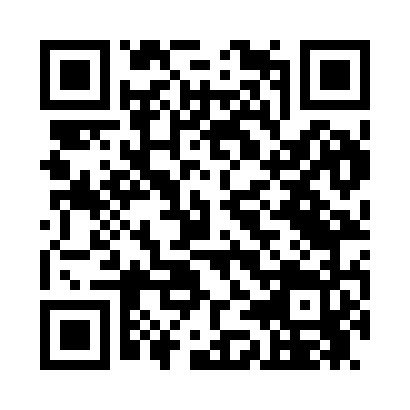 Prayer times for North Hamlin, New York, USAMon 1 Jul 2024 - Wed 31 Jul 2024High Latitude Method: Angle Based RulePrayer Calculation Method: Islamic Society of North AmericaAsar Calculation Method: ShafiPrayer times provided by https://www.salahtimes.comDateDayFajrSunriseDhuhrAsrMaghribIsha1Mon3:475:351:165:218:5610:432Tue3:485:361:165:218:5510:433Wed3:495:371:165:218:5510:424Thu3:505:371:165:218:5510:425Fri3:515:381:165:218:5510:416Sat3:525:391:175:218:5410:417Sun3:535:391:175:218:5410:408Mon3:545:401:175:218:5310:399Tue3:555:411:175:218:5310:3810Wed3:565:411:175:218:5210:3711Thu3:585:421:175:218:5210:3612Fri3:595:431:175:218:5110:3513Sat4:005:441:175:218:5110:3414Sun4:015:451:185:218:5010:3315Mon4:035:461:185:218:4910:3216Tue4:045:461:185:218:4910:3117Wed4:055:471:185:218:4810:3018Thu4:075:481:185:218:4710:2919Fri4:085:491:185:208:4610:2720Sat4:095:501:185:208:4610:2621Sun4:115:511:185:208:4510:2522Mon4:125:521:185:208:4410:2323Tue4:145:531:185:198:4310:2224Wed4:155:541:185:198:4210:2025Thu4:175:551:185:198:4110:1926Fri4:185:561:185:198:4010:1727Sat4:205:571:185:188:3910:1628Sun4:215:581:185:188:3810:1429Mon4:235:591:185:178:3710:1330Tue4:246:001:185:178:3510:1131Wed4:266:011:185:178:3410:09